ЕВПАТОРИЙСКИЙ ГОРОДСКОЙ СОВЕТ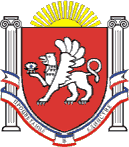 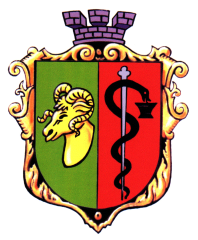 РЕСПУБЛИКИ  КРЫМ
Р Е Ш Е Н И ЕI созывСессия №6615.11.2017                                          г. Евпатория                                       № 1-66/8
О результатах экспертно-аналитического мероприятия Контрольно-счетного органа – Контрольно-счетной палаты городского округа Евпатория Республики КрымВ соответствии со статьями 35, 38 Федерального закона от 06.10.2003 № 131-ФЗ «Об общих принципах организации местного самоуправления в Российской Федерации», Федеральным законом от 07.02.2011 № 6-ФЗ «Об общих принципах организации и деятельности контрольно-счетных органов субъектов Российской Федерации и муниципальных образований», ч.1 ст. 1 Положения о Контрольно-счетном органе – Контрольно-счетной палате городского округа Евпатория Республики Крым, утвержденного решением Евпаторийского городского совета Республики Крым от 29.04.2016 № 1-34/7, заслушав информацию председателя Контрольно-счетного органа – Контрольно-счетной палаты городского округа Евпатория Республики Крым о проведенном экспертно-аналитическом мероприятии, рассмотрев заключение о результатах экспертно-аналитического мероприятия «Финансово-экономическая экспертиза муниципальной программы «Управление муниципальным имуществом городского округа Евпатория Республики Крым на 2016-2018 годы» и контроль ее исполнения за 2016 год», утвержденное распоряжением председателя КСП ГО Евпатория РК от 01.11.2017 № 01-23/76, городской совет РЕШИЛ:1. Признать результаты реализации за 2016 год муниципальной программы «Управление муниципальным имуществом городского округа Евпатория Республики Крым на 2016-2018 годы» неудовлетворительными.2. Обязать администрацию города Евпатории Республики Крым рассмотреть выводы, изложенные в заключении КСП ГО Евпатория РК о результатах экспертно-аналитического мероприятия «Финансово-экономическая экспертиза муниципальной программы «Управление муниципальным имуществом городского округа Евпатория Республики Крым на 2016-2018 годы» и контроль ее исполнения за 2016 год» и в течение 15 (пятнадцати) календарных дней принять действенные меры по оптимизации положений муниципальной программы, отчитаться о принятых мерах перед Евпаторийским городским советом Республики Крым.3. Настоящее решение вступает в силу со дня его принятия и подлежит обнародованию на официальном сайте Правительства Республики Крым – http://rk.gov.ru в разделе: муниципальные образования, подраздел – Евпатория, а также на официальном сайте муниципального образования городской округ Евпатория Республики Крым – http://admin.my-evp.ru в разделе Документы, подраздел – Документы городского совета в информационно-телекоммуникационной сети общего пользования.4. Контроль за исполнением настоящего решения возложить на комитет Евпаторийского городского совета по вопросам нормотворческой деятельности, регламента, депутатской этики, связям с общественностью, взаимодействию с правоохранительными органами, информационной политике, межнациональным отношениям, местному самоуправлению, противодействия коррупции.Председатель Евпаторийского городского совета                                                             О.В. ХаритоненкоКонтрольно-счётный орган - Контрольно-счетная палата городского округа Евпатория Республики КрымЗаключениео результатах экспертно-аналитического мероприятия «Финансово-экономическая экспертиза муниципальной программы «Управление муниципальным имуществом городского округа Евпатория Республики Крым на 2016-2018 годы» и контроль ее исполнения за 2016 год»УТВЕРЖДЕНО Распоряжением председателя Контрольно-счётного органа - Контрольно-счетной палаты городского округа Евпатория Республики Крым от «01» ноября 2017 года № 01-23/76Одобрено Коллегией КСП ГО Евпатория РКПротокол от «30» октября 2017 № 34Евпатория 2017 Заключениео результатах экспертно-аналитического мероприятия «Финансово-экономическая экспертиза муниципальной программы «Управление муниципальным имуществом городского округа Евпатория Республики Крым на 2016-2018 годы» и контроль ее исполнения за 2016 год»Основание для проведения мероприятия:На основании распоряжения председателя Контрольно-счётного органа – Контрольно-счетной палаты городского округа Евпатория Республики Крым от 30.05.2017 № 01-23/41, в соответствии с п.3.15 годового плана работы Контрольно-счётного органа – Контрольно-счетной палаты городского округа Республики Крым на 2017 год, утвержденного приказом от 23.12.2016 № 01-25/17 (с изменениями), решением Евпаторийского городского совета от 26.05.2017 № 1-57/6 Контрольно-счётным органом – Контрольно-счетной палатой городского округа Евпатория Республики Крым (далее – КСП ГО Евпатория РК) проведенафинансово-экономическая экспертиза муниципальной программы «Управление муниципальным имуществом городского округа Евпатория Республики Крым на 2016-2018 годы» и контроль ее исполнения за 2016 год (далее - экспертно-аналитическое мероприятие).Экспертно-аналитическое мероприятие проведено камерально по предоставленным документам:- муниципальная программа «Управление муниципальным имуществом городского округа Евпатория Республики Крым на 2016-2018 годы», утвержденная постановлением администрации города Евпатории Республики Крым от 15.12.2015 № 1972-п (с последующими изменениями);- отчет департамента имущественных и земельных отношений администрации города Евпатории Республики Крым о ходе реализации и об оценке эффективности муниципальной программы «Управление муниципальным имуществом городского округа Евпатория Республики Крым на 2016-2018 годы» по состоянию на 01.01.2017;- сводный годовой отчёт управления экономического развития администрации города Евпатории Республики Крым о ходе реализации и об оценке эффективности муниципальныхпрограмм городского округа Евпатория Республики Крым за 2016, утвержденный заместителем главы администрации Байдецкой М.А.;- нормативные правовые акты муниципального образования городской округ Евпатория Республики Крым;- иные нормативные правовые акты по исследуемым вопросам, документы, заключения, отчетность, информации и пояснения, представленные объектом мероприятия, структурными подразделениями администрации города Евпатории Республики Крым;- материалы контрольных и экспертно-аналитических мероприятий, проведенных Контрольно-счётным органом – Контрольно-счетной палатой городского округа Евпатория Республики Крым (далее- КСП ГО Евпатория РК).Предмет мероприятия:процесс формирования и реализации муниципальной программы «Управление муниципальным имуществом городского округа Евпатория Республики Крым на 2016-2018 годы», в частности: правовые акты и иные документы, связанные с формированием и реализацией программы; финансовые и иные документы, подтверждающие и обосновывающие включение и выполнение программных мероприятий.Цель (цели) мероприятия:Анализ порядка формирования и реализации в 2016 году муниципальной программы «Управление муниципальным имуществом городского округа Евпатория Республики Крым на 2016-2018 годы», проведенной оценки эффективности и результативности ее реализации.Вопросы экспертно-аналитического мероприятия:1. Оценка соответствия муниципальной программытребованиям законодательства Российской Федерации, Республики Крым и нормативным правовым актам городского округа Евпатория Республики Крым, документам стратегического планирования.2. Анализ и оценка объемов финансового обеспечения муниципальной программы.3. Анализ и оценка системы управления и контроля реализации муниципальной программы.Объект (объекты) мероприятия: департамент имущественных и земельных отношений администрации города Евпатории Республики Крым (далее – департамент, ДИЗО).Исследуемый период:с 01.01.2016 по 31.12.2016Сроки проведения мероприятия с30.05.2017 по 29.09.2017 Краткая информация об объекте экспертно-аналитического мероприятия: Положение о департаменте имущественных и земельных отношений администрации города Евпатории Республики Крым (далее – Положение о департаменте) утверждено решением Евпаторийского городского совета Республики Крым от 05.12.2014 № 1-7/5 «Об учреждении департамента имущественных и земельных отношений администрации города Евпатории Республики Крым и утверждении Положения о департаменте имущественных и земельных отношений администрации города Евпатории Республики Крым» (далее – Решение Евпаторийского городского совета от 05.12.2014 № 1-7/5).Решением Евпаторийского городского совета Республики Крым от 26.06.2015 № 1-22/15 Положение о департаменте утверждено в новой редакции.Согласно п. 2 Положения о департаменте в новой редакции, основными задачами ДИЗО в том числе являются:- разработка и проведение единой государственной политики в сфере имущественных и земельных отношений муниципального образования городской округ Евпатория Республики Крым;- обеспечение эффективного управления муниципальным имуществом муниципального образования городской округ Евпатория Республики Крым;- реализация полномочий органов местного самоуправления муниципального образования городской округ Евпатория Республики Крым в отношении муниципального имущества (движимого и недвижимого, включая земельные ресурсы);- обеспечение функционирования эффективной системы учета, инвентаризации и оценки движимого и недвижимого имущества (включая земельные участки), находящиеся в муниципальной собственности;- обеспечение максимальной эффективности и доходности использования муниципального имущества;- обеспечение защиты имущественных прав и законных интересов муниципального образования городской округ Евпатория Республики Крым при ведении дел в судах всех инстанций, осуществляя полномочия истца, ответчика либо третьего лица.Свидетельство о государственной регистрации юридического лица – департамента имущественных и земельных отношений администрации города Евпатории Республики Крым серии 91 № 000616151 выдано 30.12.2014 Межрайонной инспекцией Федеральной налоговой службы №6 по Республике Крым, запись о создании юридического лица внесена 27.12.2014 ОГРН 1149102178180.В соответствии с Выпиской из Единого государственного реестра юридических лиц:организационно-правовая форма – Муниципальные казенные учреждения;местонахождение: 297408, Республика Крым, г. Евпатория, ул. Революции, д. 61/4/84;основной вид деятельности – 84.11.3 Деятельность органов местного самоуправления по управлению вопросами общего характера.Финансирование и материально-техническое обеспечение деятельности ДИЗО осуществляется за счет средств местного бюджета муниципального образования городской округ Евпатория Республики Крым.Результаты экспертно-аналитического мероприятия.Общая информация о предмете экспертно-аналитического мероприятияВ соответствии с частью 1 статьи 153 и частью 2 статьи 179 Бюджетного кодекса Российской Федерации, Евпаторийский городской совет Республики Крым рассматривает и утверждает бюджет городского округа Евпатория Республики Крым и отчет о его исполнении, осуществляет контроль в ходе рассмотрения отдельных вопросов исполнения местного бюджета на своих заседаниях, заседаниях комитетов, комиссий, рабочих групп городского совета, в ходе проводимых им слушаний и в связи с депутатскими запросами. Евпаторийский городской совет Республики Крым вправе осуществлять рассмотрение проектов муниципальных программ городского округа Евпатория Республики Крым и предложений о внесении изменений в муниципальные программы городского округа Евпатория Республики Крым в порядке, установленном нормативными правовыми актами Евпаторийского городского совета Республики Крым. В соответствии с Уставом муниципального образования городской округ Евпатория Республики Крым, в части проектов муниципальных программ и муниципальных программ, к исключительным полномочиям представительного органа относятся: принятие документов стратегического планирования, планов и программ развития городского округа, утверждение отчетов об их исполнении; одобрение проектов муниципальных программ городского округа; принятие планов и программ комплексного социально-экономического развития городского округа Евпатория; утверждение программ комплексного развития систем коммунальной инфраструктуры городского округа Евпатория; утверждение прогнозного плана (программы) приватизации муниципального имущества.Порядок отбора, рассмотрения проектов муниципальных программ, муниципальных программ, а также предложений о внесении изменений в муниципальные программы городского округа Евпатория Республики Крым Евпаторийским городским советом (далее – Порядок рассмотрения муниципальных программ городским советом) утвержден решением Евпаторийского городского совета Республики Крым от 25.11.2016 № 1-47/9 (с изменениями).Порядком рассмотрения муниципальных программ городским советом установлены следующие процедуры:отбора и рассмотрения утвержденных в установленном законодательством порядке муниципальных программ городского округа Евпатория Республики Крым;рассмотрения проектов муниципальных программ, подлежащих утверждению (принятию) представительным органом муниципального образования согласно Устава;рассмотрения Евпаторийским городским советом Республики Крым предложений о внесении изменений в утвержденные в установленном законодательством порядке муниципальные программы городского округа Евпатория Республики Крым;предоставления проектов муниципальных программ, а также действующих муниципальных программ и предложений о внесении в них изменений в Контрольно-счетный орган – Контрольно-счетную палату городского округа Евпатория Республики Крым для проведения финансово-экономической экспертизы.Рассмотрению Евпаторийским городским советом Республики Крым подлежат проекты муниципальных программ, перечисленных выше, а также муниципальные программы (их проекты) и предложения по внесению изменений в муниципальные программы, отобранные на основании критериев и в порядке, установленном в разделе 2 Порядка рассмотрения муниципальных программ городским советом, после проведения финансово- экономической экспертизы контрольно-счетным органом муниципального образования, оформленной в виде заключения.Порядок разработки, реализации и оценки эффективности муниципальных программ городского округа Евпатория Республики Крым (далее – Порядок разработки муниципальных программ), в первоначальной редакции был утвержден постановлением администрации города Евпатории Республики Крым от 13.02.2015 № 73-п, которым был установлен срок разработки муниципальных программ ответственными исполнителями – до 01.09.2015.Постановлением администрации города Евпатории Республики Крым от 15.10.2015 № 1271-п внесены изменения в Порядок разработки муниципальных программ, в соответствии с которыми ответственным исполнителям муниципальных программ следовало их разработать и утвердить в срок не позднее 25.10.2015.Порядок разработки муниципальных программ, регламентирующий указанный вопрос в 2016 году, был утвержден постановлением администрации города Евпатории Республики Крым от 11.12.2015 № 1897-п (далее – постановление № 1897-п).Согласно п. 2 постановления № 1897-п, отраслевым, функциональным, территориальным органам администрации города Евпатории Республики Крым, ответственным исполнителям муниципальных программ городского округа Евпатория, в срок не позднее 25.12.2015 следовало разработать и утвердить муниципальные программы городского округа Евпатория Республики Крым, предлагаемые к финансированию на очередной финансовый год, в соответствии с утверждаемым порядком.Следует отметить, что всеми редакциями самого Порядка разработки муниципальных программ установлено, что муниципальные программы, предусмотренные к реализации с очередного финансового года, утверждаются правовым актом администрации города Евпатории Республики Крым до 1 октября текущего финансового года.Также КСП ГО Евпатория РК отмечает, что постановлениями администрации города Евпатории Республики Крым от 13.02.2015 № 73-п, от 15.10.2015 № 1271-п, от 11.12.2015 № 1897-ппоручено отраслевым, функциональным и территориальным органамадминистрации города Евпатории Республики Крым, ответственным исполнителям муниципальных программ разработать и утвердить муниципальные программы городского округа Евпатории РК, предлагаемые к финансированию на очередной финансовый год в соответствии с прилагаемым порядком, что противоречит требованиям ст. 179 Бюджетного кодекса РФ, в соответствии с которой муниципальные программы утверждаются местной администрацией муниципального образования.Согласно порядку разработки муниципальных программ в редакции постановления № 1897-п, муниципальная программа – документ стратегического планирования, содержащий комплекс планируемых мероприятий, взаимоувязанных по задачам, срокам осуществления, исполнителям и ресурсам, обеспечивающих наиболее эффективное достижение целей, решение задач социально-экономического развития муниципального образования, разрабатываемый сроком не менее, чем на три года.Муниципальная программа утверждается постановлением администрации города Евпатории Республики Крым.Разработка муниципальных программ осуществляется ответственным исполнителем совместно с соисполнителями и участниками муниципальной программы на основании перечня муниципальных программ, утверждаемого правовым актом администрации города Евпатории Республики Крым. Проект перечня формируется управлением экономического развития на основании предложений отраслевых, функциональных и территориальных органов администрации.Перечень муниципальных программ содержит наименования муниципальных программ (подпрограмм), наименования ответственных исполнителей муниципальных программ.Проект муниципальной программы подлежит обязательному согласованию с управлением экономического развития и департаментом финансов администрации города Евпатории Республики Крым.Согласно п. 2.8 Порядка разработки муниципальных программ, в департамент финансов вместе с проектом муниципальной программы ответственный исполнитель в обязательном порядке направляет расчет финансово-экономического обоснования ресурсов, необходимых для реализации муниципальной программы.Согласно п.п. 2.16, 2.17 Порядка разработки муниципальных программ, после согласования проекта муниципальной программы департаментом финансов и управлением экономического развития, проект муниципальной программы вносится на утверждение главе администрации города Евпатории Республики Крым. До 1 октября текущего финансового года муниципальные программы, предусмотренные к реализации с очередного финансового года, утверждаются правовым актом администрации города Евпатории Республики Крым. Срок может быть изменен на более ранний или более поздний, в зависимости от сроков формирования бюджета муниципального образования Республики Крым.В соответствии с Порядком разработки муниципальных программ муниципальные программы подлежат приведению в соответствие с решением о бюджет не позднее двух месяцев со дня вступления его в силу.При уточнении объемов финансового обеспечения реализации муниципальной программы основные параметры муниципальной программы, в том числе целевые показатели (индикаторы) муниципальной программы, входящих в ее состав подпрограмм, ожидаемые результаты, подлежат корректировке в соответствии с методиками расчета данных показателей.Финансовое обеспечение реализации муниципальных программ в части расходных обязательств муниципального образования осуществляется за счет бюджетных ассигнований муниципального образования, в том числе средств федерального бюджета и бюджета Республики Крым, получаемых в форме межбюджетных трансфертов на реализацию муниципальных программ, направленных на достижение целей, соответствующих государственным программам Российской Федерации, государственным программам Республики Крым, а также за счет привлечения внебюджетных источников.Годовой отчет о ходе реализации и об оценке эффективности муниципальной программы формируется ответственным исполнителем совместно с соисполнителями до 1 марта года, следующего за отчетным, согласовывается с департаментом финансов и направляется в управление экономического развития.Копия Постановления № 1897-п от 11.12.2015 в Приложении 1.1. Общая характеристика основных параметров муниципальной программы, оценка ее содержания на соответствие требованиям законодательства Российской Федерации, Республики Крым и нормативным правовым актам городского округа Евпатория Республики Крым, документам стратегического характера.Перечень муниципальных программ городского округа Евпатория Республики Крым на 2016 год и плановый период 2017-2018 годы (далее – Перечень) в первой редакции утвержден постановлением администрации города Евпатории Республики Крым от 27.07.2015 № 696-п. Изменения в Перечень внесены трижды – постановлениями администрации города Евпатории Республики Крым от 17.09.2015 № 1143-п, от 27.10.2015 № 1361-п и от 07.12.2015 № 1806-п.Копии постановлений от 27.07.2015 № 696-п,от 17.09.2015 № 1143-п, от 27.10.2015 № 1361-п и от 07.12.2015 № 1806-п в Приложениях 2-5.Вышеуказанные постановления утратили силу с 06.12.2016 согласно постановления администрации города Евпатории Республики Крым от 06.12.2016 № 3284-п «Об утверждении перечня муниципальных программ городского округа Евпатория Республики Крым».Копия постановления от 06.12.2016 № 3284-п в Приложении 6.Перечнем муниципальных программ городского округа Евпатория Республики Крым на 2016 год и плановый период 2017-2018 годы, утвержденным постановлением администрации города Евпатории Республики Крым от 07.12.2015 № 1806-п по состоянию на дату утверждения решения о бюджете на 2016 год были предусмотрены 23 муниципальных программы.В перечень муниципальных программ городского округа Евпатория Республики Крым на 2016 год и плановый период 2017-2018 муниципальная программа «Управление муниципальным имуществом городского округа Евпатория Республики Крым на 2016-2018 годы» (далее – Муниципальная программа) внесена постановлением администрации от 17.09.2015 № 1143-п.Муниципальная программа в первоначальной редакции утверждена постановлением администрации города Евпатории республики Крым от 15.12.2015 № 1972-п.Копия постановления от 15.12.2015 № 1972-п в приложении 7.КСП ГО Евпатория РК отмечает, что при утверждении Муниципальной программы нарушен п. 2.17 Порядка разработки муниципальных программ, в соответствии с которым муниципальные программы, предусмотренные к реализации с очередного финансового года, утверждаются правовым актом администрации города Евпатории Республики Крым до 1 октября текущего финансового года.Согласно ст. 179 Бюджетного кодекса Российской Федерации объем бюджетных ассигнований на финансовое обеспечение реализации муниципальных программ утверждается решением о бюджете по соответствующей каждой программе целевой статье расходов бюджета в соответствии с утвердившим программу муниципальным правовым актом местной администрации муниципального образования. Статья 184.2 БК РФ предусматривает, что в случае утверждения решением о бюджете распределения бюджетных ассигнований по муниципальным программам и непрограммным направлениям деятельности к проекту решения о бюджете представляются паспорта муниципальных программ (проекты изменений в указанные паспорта), аналогичное требования содержится и в ст. 20 Положения о бюджетном процессе.В Заключении КСП ГО Евпатория РК на проект решения Евпаторийского городского совета Республики Крым «О бюджете муниципального образования городской округ Евпатория Республики Крым на 2016 год» от 22.12.2015 №б/н, КСП ГО Евпатория РК указывалось на нарушения требований ст. 184.2 Бюджетного кодекса РФ, Порядка разработки муниципальных программ при подготовке и рассмотрении проекта решения о бюджете на 2016 год, так как на момент его внесения в установленном порядке на рассмотрение в Евпаторийский городской совет 16 муниципальных программ из 23-х не были приняты, в том числе не была принята муниципальная программа «Управление муниципальным имуществом городского округа Евпатория Республики Крым на 2016-2018 годы».В бюджете городского округа Евпатория Республики Крым на 2016 год, утвержденном решением Евпаторийского городского совета Республики Крым от 30.12.2015 № 1-29/5, программные расходы были запланированы в общей сумме 1 979 913 174,00 рублей, из которых на финансирование муниципальной программы «Управление муниципальным имуществом городского округа Евпатория Республики Крым на 2016-2018 годы» - 15 459 800,00 рублей(0,8% от общей суммы программных расходов на 2016 год).Следует отметить, что Муниципальной программой в редакции постановления администрации от 15.12.2015 № 1972-п, программные расходы на 2016 годбыли запланированы в сумме 30 655 790,00 рублей.На запрос КСП ГО Евпатория РК в департамент финансов администрации города Евпатории Республики Крым от 18.09.2017 № 01-39/842 о предоставлении копий расчетов финансово-экономического обоснования ресурсов, которые предоставлялись департаментом имущественных и земельных отношений администрации города Евпатории Республики Крым перед утверждением муниципальной программы, заключения департамента финансов на проект указанной программы, департаментом финансов администрации города Евпатории Республики Крым предоставлены копии заключений на проект Муниципальной программы и на проекты постановлений администраций о внесении изменений в Муниципальную программу.Запрос КСП ГО Евпатория РК от 18.09.2017 № 842,ответ департамента финансов от 19.09.2017 № 01-12/789 в приложениях 8, 9.Согласно заключению департамента финансов администрации города Евпатории Республики Крым от 15.12.2015 № 01-08/1283 на проект Муниципальной программы, ответственным исполнителем – ДИЗО в департамент финансов вместе с проектом муниципальной программы для подготовки заключения не направлялся расчет финансово-экономического обоснования ресурсов, необходимых для реализации программы, что является нарушением требований п. 2.8 Порядка разработки муниципальных программ, утвержденного постановлением № 1897-п, в связи с чем департаменту финансов не представилось возможным провести анализ обоснованности объема финансирования на реализацию мероприятий программы.Таким образом, Муниципальная программа была утверждена постановлением администрации от 15.12.2015 № 1972-п в отсутствие положительного заключения департамента финансов администрации города Евпатории Республики Крым.На запрос КСП ГО Евпатория РК в управление экономического развития администрации города Евпатории Республики Крым (далее – управление экономического развития, УЭР) от 18.09.2017 № 01-39/841 о предоставлении копий заключений на проект указанной программы, управлением экономического развития предоставлены запрашиваемые документы.Согласно заключению управления экономического развития от 14.12.2015 № ис-649 на проект Муниципальной программы, УЭР были установлены несоответствия и расхождения, в том числе:- цель Муниципальной программы, указанная в паспорте, не соответствует цели, указанной в текстовой части программы;- задачи, показатели, ожидаемые результаты Муниципальной программы, указанные в ее паспорте, не соответствуют указанным в ее текстовой части;- задачи и показатели муниципальной программы, указанные в паспорте, не соответствуют задачам и показателям, указанным в Приложении1;- мероприятия, указанные в Приложении 2 к программе, не соответствуют мероприятиям Приложения 3;в связи с чем Муниципальная программа требовала доработки в соответствии с требованиями п. 2.12 Порядка разработки муниципальных программ.КСП ГО Евпатория РК отмечает, что в нарушение требований п. 2.12 Порядка разработки муниципальных программ, ДИЗО не учтены замечания на проект программы управления экономического развития, требуемые изменения в проект программы не внесены, таким образом Муниципальная программа утверждена постановлением администрации от 15.12.2015 № 1972-п при наличии не устраненных замечаний управления экономического развития.Запрос КСП ГО Евпатория РК от 18.09.2017 № 841,ответ управления экономического развития от 20.09.2017 № 692в приложениях 10, 11.КСП ГО Евпатория РК отмечает, что заданная в Муниципальной программе цель не конкретна (изменяется в разных частях программы), а также выходит за рамки полномочий и функций органа местного самоуправления муниципального образования, которые определены Федеральным законом от 06.10.2003 N 131-ФЗ "Об общих принципах организации местного самоуправления в Российской Федерации" (далее – Федеральный закон № 131-ФЗ), иными нормативно-правовыми актами.Так, статьей 16 Федерального закона № 131-ФЗ установлено, что к числу вопросов местного значения городского округа относятся владение, пользование и распоряжение имуществом, находящимся в муниципальной собственности городского округа.В то же время, цель Муниципальной программы согласно ее паспорту– создание условий для повышения эффективности управления государственным имуществом, снижения социально-экономической напряженности, обеспечения реализации органами местного самоуправления городского округа Евпатория их полномочий и обеспечения доходов бюджета Республики Крым от использования муниципального имущества городского округа Евпатория.Тогда как, цель Муниципальной программы, указанная в ее текстовой части – создание условий для эффективного управления муниципальным имуществом, необходимого для выполнения государственных функций органами местного самоуправления городского округа Евпатория, и отчуждения муниципального имущества, востребованного в коммерческом обороте, а также совершенствование системы муниципального материального резерва, повышение ее роли в позитивных процессах, происходящих в экономике и политике городского округа Евпатории и направленных на укрепление его экономической независимости, создание условий для повышения эффективности управления государственным имуществом, снижения социально-экономической напряженности, обеспечения реализации органами местного самоуправления городского округа Евпатория их полномочий и обеспечения доходов бюджета Республики Крым от использования муниципального имущества городского округа Евпатория.Таким образом, заданные в Муниципальной программе цели «создание условий для повышения эффективности управления государственным имуществом», «обеспечение доходов бюджета Республики Крым от использования муниципального имущества» не являются полномочиями органа местного самоуправления муниципального образования, возложенными на него действующим законодательством.В разделе 1 «Общая характеристика текущего состояния отрасли имущественных и земельных отношений городского округа Евпатория Республики Крым» сформулированы основные проблемы в сфере имущественных и земельных отношений на территории городского округа Евпатория Республики Крым. Так, проблемами в указанной сфере, исходя из текстовой части муниципальной программы, обозначенные следующие:  отсутствие перечня эффективных собственников, ориентированных на долгосрочное развитие в интересах социально-экономического развития региона; отсутствие автоматизированной информационной системы, содержащей базу пространственных и атрибутивных данных об объектах недвижимости и иных объектов, имеющих границы на земной поверхности, что необходимо для решения информационных задач при распоряжении и управлении муниципальным имуществом,отсутствие государственной регистрации права собственности городского округа на недвижимое имущество, что делает невозможным распоряжение таким имуществом, и отсутствие кадастровых паспортов, содержащих технические характеристики, позволяющие их идентифицировать в системе кадастрового учёта Российской Федерации;отсутствие налаженной системы эффективного учёта имущества, находящегося в муниципальной собственности;необходимость сформировать имущество казны и отсутствие эффективного механизма управления, оптимизации и сохранения объектов казны.Для обеспечения достижения поставленной цели в Муниципальной программе определены следующие задачи:- обеспечение проведения землеустроительных и кадастровых работ для постановки на государственный кадастровый учет объектов недвижимого имущества, находящихся в собственности городского округа Евпатория, и государственной регистрации прав;- обеспечение проведения независимой оценки объектов недвижимого имущества, находящегося в собственности городского округа Евпатория;- обеспечение предоставления льготным категориям граждан земельных участков из земель муниципальной собственности после проведения кадастровых работ;- обеспечение проведения земельных торгов;- обеспечение создания региональной геоинформационной системы городского округа Евпатория;- осуществление полномочий Российской Федерации по подготовке и проведению Всероссийской сельскохозяйственной переписи 2016 года.Состав и содержание цели и задач Муниципальной программы в ходе ее реализации в 2016 году не изменялись.Ожидаемые результаты реализации Муниципальной программы за весь период:- создание эффективной системы управления государственным имуществом;- создание необходимых условий для приватизации и аренды имущества, находящегося в собственности городского округа Евпатория;- полный и достоверный учет государственного имущества;- увеличение поступлений в бюджет городского округа Евпатория от использования государственного имущества;- выполнение годового плана доходной части бюджета городского округа Евпатория от распоряжения и использования имущества, находящегося в муниципальной собственности городского округа Евпатория;- создание условий для мониторинга и оперативного контроля и использования государственного имущества;- защита интересов социально незащищенных слоев населения путем выделения льготным категориям граждан земельных участков, выделенных из земель муниципальной собственности в объеме 19,9 га, после проведения кадастровых работ;- проведение независимой оценки 443 объектов недвижимого имущества, находящегося в муниципальной собственности городского округа Евпатория;- постановка на государственный кадастровый учет 443 объектов недвижимого имущества для государственной регистрации права городского округа Евпатория на данные объекты недвижимого имущества;- реализация на торгах 11 земельных участков муниципальной собственности и прав на заключение договоров аренды земельных участков;- предоставление земельных участков 191 лицу из числа льготных категорий граждан;- обеспечение осуществления полномочий Российской Федерации по подготовке и проведению Всероссийской сельскохозяйственной переписи 2016 года.Основное мероприятие в структуре муниципальной программы всего одно и определено как «1. Управление муниципальным имуществом», оно подразделено на ряд мероприятий:Обеспечение предоставления льготным категориям граждан земельных участков из земель муниципальной собственности после проведения кадастровых работ;Обеспечение проведения землеустроительных работ и кадастровых для постановки на государственный кадастровый учёт объектов недвижимого имущества, находящегося в собственности городского округа Евпатория, и государственной регистрации прав;Обеспечение создания региональной геоинформационной системы городского округа Евпатория;Обеспечение проведения независимой оценки объектов недвижимого имущества, находящегося в собственности городского округа Евпатория;Обеспечение проведения земельных торгов;Обеспечение функций ДИЗО;Обеспечение деятельности МБУ «РДИ».Подготовка и проведение Всероссийской сельскохозяйственной переписи (только на 2016год).В 2016году перечень мероприятий практически не изменялся, изменялись лишь название и финансирование отдельных мероприятий.Экспертно-аналитическим мероприятием установлено, что в период с 01.01.2016 по 31.12.2016 в Муниципальную программу вносились изменения соответствующими постановлениями администрации города Евпатории Республики Крым (далее – постановления администрации) 4 (четыре) раза:- постановлением администрации от 29.02.2016 № 371-п;- постановлением администрации от 04.03.2016 № 383-п;- постановлением администрации от 11.05.2016 № 1108-п;- постановлением администрации от 12.08.2016 № 2127-п.Копии постановлений администрации в приложении 7.Изменения, вносимые в Муниципальную программу указанными постановлениями, касались только изменений в объемы финансирования программы без проведения корректировок показателей ожидаемых результатов и показателей для проведения оценки эффективности реализации Муниципальной программы, что является нарушением п. 2.19 Порядка разработки муниципальных программ, таким образомв программе отсутствует взаимосвязь между финансированием и ее результативностью.Следует отметить, что в 2017 году постановлением администрации города Евпатории Республики Крым от 18.01.2017 № 87-п были внесены изменения в показатели (индикаторы), объемы финансирования программы, при этом указанные изменения вносились по итогам фактического исполнения Муниципальной программы за 2016 год, то есть показатели «подгонялись» под фактическое исполнение.Так, последние изменения в 2016году вносились 12.08.2016г постановлением администрации №2127-п, в результате чего изменилось название мероприятия 1.3 с «Обеспечение создания региональной геоинформационной системы городского округа Евпатория» на «Обеспечение создания региональной геоинформационной системы городского округа Евпатория в рамках проведения работ  по оценке объектов имущества» (финансирование осталось прежним, источник – местный бюджет) и изменилось название мероприятия 1.5 с «Обеспечение проведения земельных торгов» на «Обеспечение проведения земельных аукционов» (также финансирование мероприятия сокращено более чем в 3 раза). При этом в приложении 2 «Перечень основных мероприятий…» к муниципальной программе мероприятие 1.5 осталось в прежней редакции Таким образом, имеются противоречия в Муниципальной программе между текстовой ее частью и приложениями.В январе 2017года постановлением администрации №87-п муниципальная программа была отредактирована, в перечне мероприятий добавилось две позиции: мероприятие 1.9 «Обеспечение проведения претензионно-исковой работы», которого ранее не было, и мероприятие 1.10 «Обеспечение деятельности МКУ «РДИ».Изменение в части организационно-правовой формы МБУ «РДИ» также совпало с изменениями в части финансирования деятельности этого учреждения: начиная с 2017года на обеспечение деятельности МКУ «РДИ» расходы увеличились с запланированных на 2017-2018гг.   4 984,0 тыс. руб. в год  до 5 407,184тыс.руб. в год, т.е. возросли на 423тыс.руб. в год, при этом изначально учреждение в организационно-правовой форме «муниципальное бюджетное учреждение» было создано согласно постановлению администрации от 15.12.2014 №23-п «О создании МБУ «РДИ» со штатной численностью 16 единиц для обеспечения устойчивого функционирования и развития ДИЗО в части финансово-экономической деятельности и материально-технического обеспечения, осуществления управленческих функций по ведению учёта исполнения бюджетной сметы ДИЗО, повышения эффективности расходования бюджетных средств, выделенных ДИЗО, выполнение делегированных полномочий органов местного самоуправления в сфере имущественных и земельных отношений, организации торгов, аукционов, конкурсов в сфере имущественных и земельных отношений.Однако, в дальнейшем, 19.03.2015 в Устав МБУ «РДИ» были внесены изменения (постановлением №161-п) и цели создания данного учреждения (п.2.2) были существенно урезаны. Из четырёх остались лишь две цели: обеспечение устойчивого функционирования и развития ДИЗО и реализация делегированных полномочий в сфере имущественных и земельных отношений по исполнению публичных обязательств перед физическими и юридическими лицами и иных услуг, направленных на достижение общественных благ. МБУ «РДИ» в 2016году действовало в рамках муниципального задания, для его выполнения получало финансирование из местного бюджета.Кроме того, МБУ «РДИ» было вправе выполнять работы и оказывать услуги на платной основе (п.2.6) для граждан и юридических лиц. Полученные от этих работ (услуг) доходы должны были поступать в самостоятельное распоряжение учреждения и могли использоваться им для достижения целей, ради которых оно было создано или на обеспечение своей деятельности в соответствии с бюджетным законодательством (п.2.7 и 2.8). Но в 2016году МБУ «РДИ» таких доходов не получало.Постановлением администрации от 10.11.2016 №2945-п было создано Муниципальное казенное учреждение «РДИ» с той же штатной численностью – 16 штатных единиц, то есть была изменена организационно-правовая форма учреждения с бюджетного на казённое, также изменены и цели создания учреждения (всего стало 28 целей, один пункт (4.4) пропущен в Уставе), которые по своей сути являются не целями, а функциями и касаются подготовки различного рода документов (проектов договоров купли-продажи, аренды, пользования земельными участками, о предоставлении в пользование  водных объектов, передаче в оперативное управление и хозяйственное ведение объектов муниципальной собственности), ведения учёта как объектов муниципальной собственности, так и учёта (реестра) заключённых договоров и контроль за их исполнением, ведение претензионной работы и другое (п.4).В Положении о ДИЗО в редакции от 17.02.2017 одновременно прописаны полномочия ДИЗО, часть которых по своему смыслу и содержанию совпадают с целями (функциями) МКУ «РДИ», указанными в постановлении администрации №2945-п., например:Между тем, в муниципальной программе обеспечение деятельности ДИЗО и обеспечение деятельности МКУ «РДИ» являются разными мероприятиями, на реализацию которых запланировано финансирование по каждому из них.Следовательно, в муниципальной программе, в рамках двух разных её мероприятий, запланировано финансирование деятельности двух учреждений, которые выполняют ряд аналогичных функций, то есть дублируют друг друга.При этом,МБУ/МКУ «РДИ» не участвует ни в одном из мероприятий муниципальной программы (согласно приложению №3 к программе), а указано соисполнителем только в паспорте муниципальной программы. Следовательно, программные расходы по содержанию МКУ «РДИ» не являются обоснованными.Одновременно, анализируя нормативные правовые акты муниципального образования в части распоряжения муниципальным имуществом, КСП ГО Евпатория РК отмечает, что утверждённые постановлениями администрации Порядки, такие как:- Порядок определения состава имущества, закрепляемого за муниципальным унитарным предприятием городского округа Евпатория Республики Крым на праве хозяйственного ведения или оперативного управления, а также утверждения устава муниципального унитарного предприятия городского округа Евпатория Республики Крым и заключения договора с его руководителем (утв. Постановлением №5-п от 11.12.2014);- Порядок предоставления в аренду, безвозмездное пользование имущества, находящегося в собственности муниципального образования городской округ Евпатория Республики Крым (утв. Постановлением №146-п от 12.02.2015г, с последующими редакциями от 14.08.2015 №944-п, 25.03.2016 №603-п, 28.03.2016 №616-п и 15.09.2016 №2476-п);- Порядок учета и оформления бесхозяйного и оформления бесхозяйного и выморочного имущества в муниципальную собственность муниципального образования городской округ Евпатория Республики Крым (утв. Постановлением №226-п от 16.04.2015), действовавший в период с 16.04.2015 по 01.09.2015;- Порядок учета и оформления бесхозяйного и выморочного имущества в муниципальную собственность муниципального образования городской округ Евпатория Республики Крым в новой редакции (утв. Постановлением №1049-п от 01.09.2015), действовавший в период с 01.09.2015 по 11.09.2017 с учётом приостановления действия разделов 2,3,4 до разграничения собственности РФ, РК и муниципального образования;а также Административные регламенты предоставления муниципальных услуг, к примеру: «Отнесение земельных участков к землям определенной категории» (утв. Постановлением №1459-п от 02.11.2015 и  предоставления муниципальной услуги «Утверждение схемы расположения земельного участка на кадастровом плане территории» (утв. Постановлением №1475-п от 05.11.2015) и другие не содержат в себе норм, из которых вытекало бы фактическое участие в предоставлении муниципальных услуг Муниципальным бюджетным (или казённым) учреждением «Распорядительная дирекция имущества городского округа Евпатория», что подтверждает вывод КСП ГО Евпатория РК о том, что данное учреждение не принимает участия в реализации мероприятий муниципальной программы (выполнение каких-либо функций в рамках оказания услуг).Следовательно, в муниципальной программе изначально были предусмотрены/запланированы расходы, не связанные с её исполнением и достижением заявленной цели. КСП ГО Евпатория РК отмечает, что Федеральным законом № 131-Ф3 определены критерии сохранения имущества в муниципальной собственности. В собственности муниципального образования сохраняется только то имущество, которое необходимо и достаточно для решения вопросов местного значения; обеспечения деятельности органов местного самоуправления; осуществления органами местного самоуправления отдельных государственных полномочий по поручению органов государственной власти.Бюджет муниципального образования городской округ Евпатория Республики Крым на сегодняшний день является дотационным, в связи с чем для более эффективного решения вопросов местного значения в условиях дефицита финансовых ресурсов существенная роль отводится муниципальной собственности.К основным целям управления муниципальной собственностью относятся: предоставление качественных и доступных услуг населению в социальной сфере, рост благосостояния населения, увеличение доходных поступлений местного бюджета, обеспечение устойчивого социально-экономического развития территории муниципального образования. Реализация прав владения, пользования и распоряжения объектами муниципального имущества обеспечивает достижение основополагающей цели муниципальной политики в сфере управления муниципальной собственностью - получения максимального эффекта от ее использования.Эффект может быть как экономическим, выраженным в денежной форме и обеспечивающим пополнение местного бюджета (например, в виде прибыли, приходящейся на доли в уставных капиталах хозяйственных обществ, в виде арендной платы), так и социальным, полученным путем извлечения прямой пользы от использования муниципального имущества (например, за счет оказания качественных социальных услуг населению).Низкая вовлеченность объектов муниципальной собственности в хозяйственный оборот, отсутствие гарантий имущественных и неимущественных прав на объекты муниципальной собственности - все это препятствует созданию стабильных условий для роста экономики городского округа и привлечению инвестиций в сферу муниципального имущества.В связи с тем, что на территории Республики Крым в период разработки муниципальной программы муниципальные образования формировались впервые, особую актуальность приобрела проблема скорейшего и полноценного нормативного правового обеспечения деятельности органов местного самоуправления по управлению муниципальным имуществом, которое, наряду с финансами, составляет его основу (ст.ст.49-50 Федерального закона №131-ФЗ). Эта проблема не нашла своего отражения в текстовой части муниципальной программы, и соответственно, в приложениях №2 и №3, где также перечислены мероприятия муниципальной программы и их финансовое обеспечение.Хотя, за период с 2014 по сентябрь 2017года различными структурными подразделениями администрации было разработано, а главой администрации утверждено, более 100 постановлений администрации в сфере управления имуществом и земельными участками (в том числе нормативные правовые акты). Из них 18 актов были отменены впоследствии, а 25 подверглись изменениям. В 2016году, то есть после утверждения самой муниципальной программы, было принято более 38 постановлений в указанной сфере.Здесь следует отметить, что несмотря на обозначение в текстовой части муниципальной программы в качестве проблемы «несформированность муниципальной казны» и «отсутствие эффективного механизма управления, оптимизации и сохранения объектов казны», подобных мероприятий нет в муниципальной программе, не заложено это направление в задачах и цели программы.Хотя, в этом направлении было принято Евпаторийским городским советом решение от 05.12.2014 №1-7/23 «Об утверждении положения о казне муниципального образования городской округ Евпатория Республики Крым» (далее – Положение о казне).Утверждённым Положением о казне предусмотрено, что финансирование всех необходимых мероприятий по содержанию, учету, эксплуатации, ремонту и охране имущества муниципальной казны осуществляется за счет средств бюджета города, если иное не предусмотрено договорами о передаче его в пользование третьим лицам. Доходы от использования имущества муниципальной казны в полном объеме поступают в бюджет городского округа (п.1.4 и 1.5 раздела 1 «Общие положения»).Поскольку муниципальной программой не предусмотрено соответствующих мероприятий, следовательно, сохранность и содержание имущества муниципальной казны не будет обеспечиваться в рамках реализации муниципальной программы, что в целом негативно отразится на состоянии муниципального имущества.Постановлениями администрации были утверждены административные регламенты по оформлению проектов договоров аренды, безвозмездного пользования и купли-продажи имущества муниципальной казны (постановления от 24.03.2015 №170-п и №171-п), которые были впоследствии отменены.Также в муниципальной программе не предусмотрены мероприятия по созданию эффективной системы учёта муниципального имущества, что отвечало бы проблематике, описанной в разделе 1 муниципальной программы.Заложенное в муниципальной программе мероприятие 1.3 «Обеспечение создания региональной геоинформационной системы городского округа Евпатория» не отвечает полномочиям, которыми наделен ответственный исполнитель – ДИЗО. Формулировка мероприятия с применением слова «региональной» свидетельствует о том, что мероприятием охватывается регион, то есть Республика Крым, и указанная система не может быть ограничена одним муниципальным образованием городской округ Евпатория, так как составляет единый цифровой ресурс полуострова.Одновременно, мероприятие с названием «Обеспечение создания геоинформационной системы Республики Крым» имеется в Государственной программе «Управление государственным имуществом Республики Крым на 2015-2017годы», утвержденной Постановлением Совета Министров Республики Крым от 30.12.2014 №646 (с изменениями) (далее – Государственная программа). В Государственной программе дано определение Региональной геоинформационной системе:Региональная геоинформационная система Республики Крым (РГИС) - это пространственная база данных, включающая сведения об административно-территориальном устройстве, природных ресурсах, недвижимом имуществе, градостроительной документации полуострова. Она необходима для принятия эффективных управленческих решений в сфере территориального планирования, повышения инвестиционной привлекательности и развития муниципалитетов и Республики Крым в целом.Финансирование данного мероприятия Государственной программы в целом на 3 года (с 2015 по 2017) запланировано в объёме 33 640,00тыс.руб. (в том числе: 2015 – 5 940,00 тыс.руб., 2016 – 7 700,00тыс. руб. и 2017 – 20 000,00 тыс.руб.) из средств бюджета Республики Крым. Ответственным исполнителем этого мероприятия указано Министерство имущественных и земельных отношений Республики Крым, софинансирование не предусмотрено.В то же время, в Муниципальной программе предусмотрены расходы на реализацию мероприятия из местного бюджета городского округа Евпатория в первоначальном объёме – 539,67тыс.руб. на период с 2016 по 2018гг.В этом ключе также необходимо отметить, что в ноябре 2016года Министерством имущественных и земельных отношений Республики Крым была произведена демонстрация Региональной геоинформационной системы, разработчиком которой являлся ООО «УралТехКомпСервис», о чём сообщалось на официальном интернет-портале Правительства РК: http://mzem.rk.gov.ru/rus/index.htm/news/347106.htm. Указанное свидетельствует о том, что мероприятие Государственной программы выполнено.То есть, реализация данного мероприятия на территории городского округа по времени выходит за период реализации аналогичного мероприятия Государственной программы на территории Республики Крым, само мероприятие 1.3 не относится к функционалу ДИЗО, полномочиям органов местного самоуправления городского округа Евпатория, так как предусматривает охват всего региона (выходит за пределы муниципального образования), финансовое обеспечение  мероприятия 1.3 из местного бюджета не обосновано,аналогичное мероприятие в рамках Государственной программы финансировалось 2016году из бюджета Республики Крым.В августе 2016года в части названия данного мероприятия в муниципальную программу вносились изменения. В связи с чем, мероприятие 1.3. стало звучать как «Обеспечение создания региональной геоинформационной системы городского округа Евпатория в рамках проведения работ по оценке объектов имущества» (не указан вид собственности - муниципальная, государственная, частная, не указан вид объектов – земельные участки, недвижимость). При этом, в текстовой части программы не поясняется, каким образом оценка объектов имущества связана с геоинформационной системой, которая предназначена для снабжения органов власти и органов местного самоуправления пространственными данными об объектах. Данное мероприятие сформулировано таким образом, что исключает понимание механизма его реализации и его сути в целом, учитывая то, что в 2016-2017г. реализация данного мероприятия не осуществлялась, а финансирование в 2016 переносилось на следующий год. В новой редакции Муниципальной программы, утвержденной постановлением от 18.01.2017 № 87-п, финансовое обеспечение мероприятия 1.3 в объёме 539,67тыс.руб. запланировано на 2018год.Как следует из вышеприведённого, перечень мероприятий, предусмотренных в муниципальной программе, не в полной мере охватывает ту проблематику в сфере имущественных и земельных отношений муниципального образования, которая приведена в текстовой части программы.Таким образом, КСП ГО Евпатория РК считает, что цели и задачи Муниципальной программы требуют приведения в соответствие с полномочиями органа местного самоуправления в сфере управления имуществом, возложенными на него действующим законодательством, увязки между собой и объемами финансирования программы.Перечень мероприятий Муниципальной программы не является исчерпывающим для максимально эффективного использования муниципального имущества, для достижения оперативных и стратегических целей, стоящих перед органами местного самоуправления.2. Анализ и оценка объемов финансового обеспечения муниципальной программы.Финансовое обеспечение реализации муниципальной программы в части расходных обязательств муниципального образования осуществляется за счет бюджетных ассигнований муниципального образования, в том числе средств федерального бюджета и бюджета Республики Крым получаемых в форме межбюджетных трансфертов на реализацию муниципальных программ, а также за счет привлечения внебюджетных источников.Как указывалось, выше, планирование бюджетных ассигнований на реализацию муниципальных программ осуществляется ответственным исполнителем программы. Объемы бюджетных ассигнований на реализацию муниципальных программ утверждаются решением о бюджете городского округа по соответствующей каждой программе целевой статье расходов бюджета в соответствии с утвердившим программу постановлением администрации города Евпатории Республики Крым.Динамика изменений в ресурсное обеспечение программы, вносимых в анализируемом периоде соответствующими постановлениями администрации приведена на диаграмме 1.Диаграмма 1.Программные расходы на 2016-2018 в сумме 64 658 700,00 рублей, запланированные первоначальной редакцией Муниципальной программы распределялись следующим образом:Следует отметить, что решением Евпаторийского городского совета Республики Крым от 30.12.2015 № 1-29/5 «О бюджете городского округа Евпатория Республики Крым на 2016 год» по бюджетному запросу ДИЗО от 28.07.2015 № 2152на реализацию муниципальной программы на 2016 год было предусмотрено 15 459 852,00 рублей в объеме бюджетного запроса. Однако, постановлением администрации от 15.12.2015 № 1972-п расходы в Муниципальной программе на 2016 год были утверждены в сумме 30 655 790,00 рублей, то есть превышающей рассчитанную ДИЗО потребность в 2 (два) раза.При проведении анализа обоснованности планируемых расходов на реализацию программных мероприятий необходимо отметить наличие признаков формального подхода к процедуре планирования.Согласно пояснительной записки ДИЗО к проекту бюджета, направленной в департамент финансов администрации города Евпатории Республики Крым с сопроводительным письмом от 28.07.2015 № 2152, расходы ДИЗО на 2016 год планировались в общей сумме 15 459 852,00 рублей, в том числе:- в сумме 8 835 503,00 рублей обосновывались расходы на заработную плату и начисления на заработную плату в соответствии с требованиями постановления Совета министров РК от 26.09.2014 № 362 «О предельных нормативах формирования расходов на оплату труда депутатов, выборных должностных лиц местного самоуправления, муниципальных служащих Республики Крым»;- в сумме 5 000,00 рублей обосновывались расходы на суточные выплаты при служебных командировках работников ДИЗО;- в сумме 419 949,00 рублей обосновывались расходы, связанные обеспечением деятельности ДИЗО, расчеты которых произведены в пределах нормативов, предусмотренных постановлением № 181-п: коммунальные услуги, услуги связи, транспортные услуги, работы и услуги по содержанию имущества, увеличение стоимости основных средств и материальных запасов, прочие расходы;- в сумме 4 984 000,00рублей планировались расходы на обеспечение деятельности МБУ «Распорядительная дирекция имущества городской округ Евпатория». Указанные расходы запланированы без документальных расчетов, обосновывающих потребность;- в сумме 1 011 000,00 рублей пояснялись расходы на мероприятия в рамках муниципальной программы «Управление муниципальным имуществом городского округа Евпатория Республики Крым на 2016-2018 годы»: на услуги, работы по оценке имущества, выполнение кадастровых работ, услуги по организации работ по проведению аукционов. Указанные расходы также планировались без документальных расчетов, обосновывающих потребность в указанных работах (услугах), в отсутствие документально подтвержденного количества объектов имущества и земельных участков и соответственно без документов, подтверждающих стоимость данных работ (услуг);- в сумме 132 400,00 рублей пояснялись расходы на осуществление переданных органам местного самоуправления в Республике Крым отдельных полномочий Республики Крым по подготовке и проведению Всероссийской сельскохозяйственной переписи: услуги по аренде помещений, услуги по охране помещений, транспортные расходы, услуги связи. Планируемые расходы также не подкреплены расчетами, обоснованиями сумм по работам, услугам.Копия письма ДИЗО от 28.07.2015г. № 2152 с пояснительной запискойв приложении 12Департаментом финансов письмом от 30.12.2015 № 01-08/1347 ДИЗО доведен общий объем бюджетных ассигнований, утвержденный в бюджете городского округа Евпатория Республики Крым на 2016 год в объеме 15 459 852,00 рублей, что соответствовало сумме запрашиваемых (планируемых) ДИЗО ассигнований.Постановлением администрации от 29.02.2016 № 371-п показатели Муниципальной программы приведены в соответствие с решением Евпаторийского городского совета от 30.12.2015 № 1-29/5 «О бюджете городского округа Евпатория Республики Крым на 2016 год». Программные расходы на 2016-2018 в редакции указанного постановления составили49 462 710,00 рублей, в том числе:Изменения в Муниципальную программу внесены постановлением администрации от 29.02.2016 № 371-п в срок, соответствующий требованиямст. 179 Бюджетного кодекса РФ, п. 2 ст. 18 Положения о бюджетном процессе в муниципальном образовании городской округ Евпатория Республики Крым в новой редакции, утвержденного решением Евпаторийского городского совета от 24.04.2015 № 1-19/12 (с изменениями), п. 2.18 Порядка разработки муниципальных программ.Постановлением администрации от 04.03.2016 № 383-п в Муниципальную программу внесены изменения в части увеличения программных расходов за счет средств бюджета городского округа Евпатория Республики Крым.Таким образом, в соответствии с Муниципальной программой в редакции постановления администрации от 04.03.2016 № 383-п, общая сумма программных расходов на 2016-2018 составила 51 962 710,00 рублей, в том числе:что превысило объем бюджетных ассигнований, утвержденных решением Евпаторийского городского совета от 30.12.2015 № 1-29/5 «О бюджете муниципального образования городской округ Евпатория Республики Крым на 2016 год» на 2 500 000,00 рублей.В соответствии с изложенным, изменения в Муниципальную программу внесены постановлением администрации от 04.03.2016 № 383-п в нарушение требований ст. 179 Бюджетного кодекса РФ, п. 2 ст. 18 Положения о бюджетном процессе, ст. 23 решения Евпаторийского городского совета от 29.12.2015 «О бюджете муниципального образования городской округ Евпатория РК на 2016 год», п. 2.18 Порядка разработки муниципальных программ.Статьей 15 решения Евпаторийского городского совета от 30.12.2015 № 1-29/15 «О бюджете муниципального образования городской округ Евпатория Республики Крым на 2016 год» (с изменениями) установлено, что муниципальные правовые акты, не обеспеченные источником финансирования в бюджете городского округа на 2016 год, не подлежат исполнению в 2016 году. Муниципальные правовые акты, влекущие дополнительные расходы за счет средств бюджета городского округа на 2016 год и (или) сокращающие доходную часть, применяются и реализуются только при наличии соответствующих источников дополнительных поступлений в бюджет и (или) сокращений расходов по конкретным статьям бюджета городского округа на 2016 год.Постановлением администрации от 11.05.2016 № 1108-п в Муниципальную программу внесены изменения в части увеличения программных расходов за счет средств бюджета городского округа Евпатория Республики Крым.Таким образом, в соответствии с Муниципальной программой в редакции постановления администрации от 11.05.2016 № 1108-п, общая сумма программных расходов на 2016-2018 составила 53 962 710,00 рублей, в том числе:Таким образом, объем расходов муниципальной программы на 2016 годв редакции постановления от 11.05.2016 № 1108-п превысил объем бюджетных ассигнований, утвержденных решением Евпаторийского городского совета от 30.12.2015 № 1-29/5 «О бюджете муниципального образования городской округ Евпатория Республики Крым на 2016 год» в редакции решения Евпаторийского городского совета от 06.04.2016 № 1-33/1на 4 500 000,00 рублей.В соответствии с изложенным, изменения в Муниципальную программу внесены постановлением администрации от 11.05.2016 № 1108-п в нарушение требований ст. 179 Бюджетного кодекса РФ, п. 2 ст. 18 Положения о бюджетном процессе, ст. 23 решения Евпаторийского городского совета от 29.12.2015 «О бюджете муниципального образования городской округ Евпатория РК на 2016 год», п. 2.18 Порядка разработки муниципальных программ.Следует отметить, что дополнительные бюджетные ассигнования в сумме 4 500 000,00 рублей были выделены ДИЗО решением Евпаторийского городского совета от 02.06.2016 № 1-36/11.Потребность в ассигнованиях обосновывалась ДИЗО как необходимость разработки проектной документации «Проект межевания территорий общей площадью предположительно 19,9 га и 25,6 га», которая позволила бы предоставить льготным категориям граждан земельные участки из земель муниципальной собственности (на сумму 2 000 000,00 рублей), т.е. для выполнения мероприятия 1 «Обеспечение предоставления льготным категориям граждан земельных участков из земель муниципальной собственности после проведения кадастровых работ»; а также в связи с необходимостью изготовления кадастровых паспортов, технических планов и других документов, требующихся для регистрации за муниципальным образованием городской округ Евпатория Республики Крым в соответствии требованиями Федерального закона от 21.07.1997 № 122-ФЗ «О государственной регистрации прав на недвижимое имущество и сделок с ними» (на сумму 2 500 000,00 рублей), т.е. для выполнения мероприятия 2 «Обеспечение проведения землеустроительных и кадастровых работ для постановки на государственный кадастровый учет объектов…».Планирование расходов наразработку проектов межевания территории на сумму 2 000 000,00 рублей осуществлялось ДИЗО на основании единичных коммерческих предложенийООО «ТИСА», на проведение независимой оценки объектов недвижимого имуществав сумме1 000 000,00 рублей на основании аналогов выполненных работ, на проведение землеустроительных и кадастровых работ для постановки на государственный кадастровый учет объектов недвижимого имущества в сумме 1 500 000,00рублей на основании данных БТИ без применения метода сопоставимых рыночных цен (анализ рынка), как приоритетного метода для определения и обоснования начальной (максимальной) цены контракта, согласно требованиям ч. 6 ст. 22 Федерального закона от 05.04.2013 № 44-ФЗ"О контрактной системе в сфере закупок товаров, работ, услуг для обеспечения государственных и муниципальных нужд" (далее - 44-ФЗ), что в свою очередь может свидетельствовать о необоснованном (завышенном) планировании расходов ДИЗО и необоснованном (завышенном) выделении дополнительных бюджетных средств.По результатам проведенного мероприятия установлено:расходы на реализацию мероприятия 1 в 2016 году составили 1 651,9 тыс. руб. на формирование двух земельных участков (проведение кадастровых работ), показатель же исполнения мероприятия за 2016 год равен 0;на выполнение мероприятия 2 израсходовано 2 426,00 тыс. руб.,общий процент исполнения мероприятия фактически составил 11,4% (т.е. из 6257 объектов муниципальной собственности на 710 объектов сведения внесены в государственный кадастр недвижимости и в установленном порядке зарегистрировано право собственности в Едином государственном реестре прав на недвижимое имущество и сделок с ним).Более детальный анализ использования средств и показателей исполнения мероприятий 1 и 2отражен в разделе 2.1 настоящего заключения.Решением Евпаторийского городского совета от 22.07.2016г. 1-40/1 «О внесении изменений и дополнений в решение «О бюджете муниципального образования городской округ Евпатория Республики Крым на 2016 год» от 30.12.2015 № 1-29/5 с изменениями» ДИЗО были увеличены бюджетные ассигнования на сумму 1 441 963,00 рублей и составили в целом 21 401 815,00 рублей.Постановлением администрации от 12.08.2016 № 2127-п показатели Муниципальной программы приведены в соответствие с решением Евпаторийского городского совета от 30.12.2015 № 1-29/5 «О бюджете городского округа Евпатория Республики Крым на 2016 год» (в редакции решения от 22.07.2016 № 1-40/1).Таким образом, Муниципальной программой в редакции постановления администрации от 12.08.2016 № 2127-п, программные расходы на 2016-2018 были запланированы в общей сумме 55 404 725,00 рублей, в том числе:Таким образом, распределение объемов финансирования муниципальной программы по годам (с учетом всехвнесенные в 2016 году изменений) приведено на диаграмме 2.Диаграмма 2.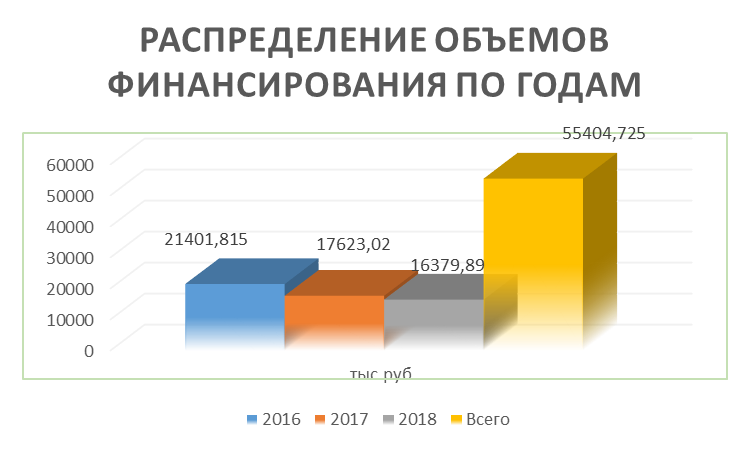 Таким образом, первоначальной редакцией Муниципальной программы запланированы заведомо невыполнимые мероприятия, в отсутствие финансово-экономического обоснования и не подкрепленные источником финансирования в полном объеме мероприятий. При внесении разработчиком изменений в программу имело место нарушение требований ст. 179 Бюджетного кодекса РФ, п. 2 ст. 18 Положения о бюджетном процессе, ст. 23 решения Евпаторийского городского совета от 29.12.2015 «О бюджете муниципального образования городской округ Евпатория РК на 2016 год», п. 2.18 Порядка разработки муниципальных программ. Такие изменения зачастую вносились в отсутствие положительного заключения департамента финансов администрации города Евпатории Республики Крым.2.1 Анализ использования средств бюджета городского округа Евпатории Республики Крым, предусмотренных в 2016 году на реализацию мероприятий муниципальной программы.В соответствии с решением Евпаторийского городского совета от 26.05.2017 № 1-57/3 «Об исполнении бюджета муниципального образования городской округ Евпатория Республики Крым за 2016 год», утвержденные бюджетные назначения по программным расходам ДИЗО составляют 21 381 955,00 рублей.Распределение финансирования муниципальной программы в 2016 году по основным мероприятиям приведено на диаграмме 3.Диаграмма 3.Таким образом, наибольший объем финансирования в 2016 году пришелся на обеспечение функций ДИЗО – 48% (10 223,892 тыс. руб.) и на обеспечение функций МБУ «РДИ» - 25% (5 474,523 тыс. руб.), а также на следующие мероприятия:- обеспечение предоставления льготным категориям граждан земельных участков из земель муниципальной собственности после проведения кадастровых работ – 10% (2 060,00 тыс. руб.);- обеспечение проведения независимой оценки объектов недвижимого имущества – 8% (1 729,00 тыс. руб.);- обеспечение проведения землеустроительных и кадастровых работ для постановки на кадастровый учет и государственной регистрации прав объектов недвижимого имущества муниципальной собственности – 6% (1 362,00 тыс. руб.).Согласно Отчету об исполнении бюджета главного распорядителя, распорядителя, получателя бюджетных средств, главного администратора, администратора источников финансирования дефицита бюджета, главного администратора, администратора доходов бюджета (форма по ОКУД 0503127), Отчету о ходе реализации и об оценке эффективности Муниципальной программы по состоянию на 01.01.2017, исполнение по Муниципальной программе за 2016 год составило 20 438 017,22 рублей, что составляет 95,59% от утвержденных назначений.Согласно Отчету о ходе реализации и об оценке эффективности муниципальной программы «Управление муниципальным имуществом городского округа Евпатория Республики Крым на 2016-2018 годы» по состоянию на 01.01.2017 (далее – Отчет о ходе реализации программы), по результатам проведенного ДИЗО анализа проведенной работы по значениям показателей исполнения на 2016 год достигнута оценка эффективности 0,98 (высокая эффективность муниципальной программы).При этом, экспертно-аналитическим мероприятием установлено:По мероприятию 1«Обеспечение предоставления льготным категориям граждан земельных участков из земель муниципальной собственности после проведения кадастровых работ» запланированный показатель (индикатор) на 2016 год «количество граждан, которым предоставлены земельные участки, выделенные из земель муниципальной собственности…» составил 190 человек.Ожидаемым результатом реализации муниципальной программы за весь период действия (согласно ее паспорту) является предоставление земельных участков 191 лицу из числа льготных категорий граждан.Показатель исполнения по мероприятию 1 за 2016 год составил 0, то есть ни одного земельного участка из земель муниципальной собственности не предоставлено льготным категориям граждан в 2016 году.Согласно данным Отчета о ходе реализации программы, произведенные ДИЗО расходы на реализацию указанного мероприятия в 2016 году составили 1 651,9 тыс. руб. Запланированный показатель не достигнут по причине того, что подготовительные работы не были учтены при его формировании.Так, ДИЗО в рамках мероприятия 1 были организованы два открытых конкурса на разработку проекта межевания территории земельного участка площадью 19,9 га, расположенного в северо-западной части г. Евпатория между существующими микрорайонами индивидуальной жилой застройки СЗЖМ «Спутник-2» и «Айсабай» и на разработку документации по планировке территории (в составе проекта планировки и проекта межевания территории) земельного участка площадью 25,6 га, расположенного в г. Евпатория, участок Новый (массив «Яшлык».КСП ГО Евпатория РК отмечает, что обеспечение проведения землеустроительных и кадастровых работ является отдельным мероприятием Муниципальной программы, на выполнение которого в 2016 году также выделялись ассигнования.По мероприятию 2«Обеспечение проведения землеустроительных и кадастровых работ для постановки на государственный кадастровый учет объектов недвижимого имущества, находящегося в собственности городского округа Евпатория, и государственной регистрации прав»запланированные показатели (индикаторы) на 2016, 2017 и 2018годы «доля объектов недвижимого имущества, находящегося в собственности городского округа, сведения о которых содержатся в государственном кадастре недвижимости, Едином государственном реестре прав на недвижимое имущество и сделок с ним»составляют 100% по каждому году соответственно.Показатель определяется по формуле: Е =x100%, где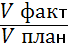 Е – доля объектов недвижимого имущества муниципальной собственности, сведения о которых содержатся в государственном кадастре недвижимости, Едином государственном реестре прав;Vфакт – количество объектов муниципальной собственности городской округ Евпатория, сведения о которых внесены в государственный кадастр недвижимости, Единый государственный реестр прав в отчетном году;Vплан – общее количество объектов муниципальной собственности городской округ Евпатория, которое подлежит постановке на государственный кадастровый учет и государственной регистрации права собственности городского округа Евпатория на данное имущество в отчетном году.Показатель Vплан по каждому году не определен, что не позволяет рассчитать показатель (индикатор) выполнения мероприятия за отчетный год муниципальной программы.Следует отметить, что согласно Приложения 2 к Муниципальной программе,ожидаемым результатом по окончанию ее действия являетсяразработка технических и межевых планов с целью постановки на государственный кадастровый учет 443 объектов недвижимого имущества и 190 земельных участков (19,9 га).Указанный результат не может быть достаточным и эффективным.Как указывалось выше, на территории Республики Крым муниципальные образования формировались впервые,право муниципальной собственности в соответствии с требованиями законодательства Российской Федерации на объекты муниципальной собственности не оформлено, что является основной проблемой учета муниципальной собственности и затрудняет оперативное принятие решений по вопросам управления и распоряжения имуществом. Обеспечение оперативного оформления права собственности, подготовка требуемой актуальной технической документации и правоустанавливающих документов на объекты муниципальной собственности является первоочередной задачей органов местного самоуправления в сфере управления муниципальным имуществом.Справочно: по состоянию на 30.12.2015 (начало действия муниципальной программы) общее количество земельных участков муниципальной собственности составляло 570, из которых всего на 37 участков сведения содержались в государственном кадастре недвижимости и было зарегистрировано за муниципальным образованием право собственности; общее количество объектов недвижимого имущества муниципальной собственности составляло 3678, из которых лишь на 71 объект было зарегистрировано право собственности за муниципальным образованием и сведения содержались в Едином государственном реестре прав на недвижимое имущество.Таким образом, указанный в Приложении 2 к Муниципальной программе результат выполнения мероприятия в количестве 190 земельный участков и 443 объектов недвижимого имущества не обеспечивает полный учет муниципального имущества, оформление и регистрацию в установленном порядке права собственности на момент окончания действия муниципальной программы.Процент исполнения в 2016 годупо мероприятию 2 согласно Отчету о ходе реализации программы составил 88%, в пояснительной записке к Отчету указано, что 938 земельных участков и 180 объектов недвижимого имущества поставлены на кадастровый учет, право собственности оформлено соответственно на 285 земельных участков и 105 объектов недвижимого имущества.Указанный в Отчете о ходе реализации программы показатель исполнения мероприятия – 88% не соответствует действительности (завышен).По данным Реестра муниципального имущества муниципального образования городской округ Евпатория Республики Крым (Раздел 1. Недвижимое муниципальное имущество. Подраздел 1.1 Земельные участки. Папка № 1-1. Период с 11.01.2016 по 30.12.2016) по состоянию на 30.12.2016 в реестре учтено 1031 земельных участков муниципальной собственности.Согласно информации ДИЗО от 29.09.2019 № 2535/09, представленной на запрос КСП ГО Евпатория РК от 28.09.2017 № 01-39/882, по состоянию на 01.01.2017 на 285 земельных участков в установленном порядке зарегистрировано право собственности за муниципальным образованием и сведения о которых содержатся в государственном кадастре недвижимости.Таким образом, по состоянию на 01.01.2017 доля земельных участков муниципальной собственности, сведения о которых содержатся в государственном кадастре недвижимости, Едином государственном реестре прав на недвижимое имущество и сделок с ним составила 27,6% от общего количества участков.Что касается объектов недвижимого имущества, по состоянию на 01.01.2017 на 425 объектов из 5226 объектов недвижимого имущества, находящихся в собственности муниципального образования, зарегистрировано право собственности за муниципальным образованием и сведения внесены в Единый государственный реестр прав на недвижимое имущество, что составляет 8,1%.Запрос КСП ГО Евпатория РК от 28.09.2017 № 01-39/882,ответ ДИЗО от 29.0.2017 № 2535/09 в приложениях 13, 14.По состоянию на 01.01.2017 на 710 объектов (из общего количества – 6257 объектов) муниципальной собственности (в том числе земельные участки и объекты недвижимого имущества) сведения внесены в государственный кадастр недвижимости, в установленном порядке зарегистрировано право собственности в Едином государственном реестре прав на недвижимое имущество и сделок с ним.Таким образом, экспертно-аналитическим мероприятием установлено, что общий показатель (индикатор) исполнения мероприятия 2 «Обеспечение проведения землеустроительных и кадастровых работ для постановки на государственный кадастровый учет объектов недвижимого имущества, находящегося в собственности городского округа Евпатория, и государственной регистрации прав» Муниципальной программы в 2016 году фактически составил 11,3%, что в 10 раз ниже запланированного показателя.При этом, произведенные ДИЗО расходы на реализацию указанного мероприятия в соответствии с Отчетом о ходе реализации программы составили 2 426,00 тыс. руб., что на 1 064,00 тыс. руб. больше, чем было предусмотрено (запланировано) программой в 2016 году.По мероприятию 3«Обеспечение создания региональной геоинформационной системы городского округа» запланированный показатель (индикатор) на 2016 год «доля объектов недвижимого имущества, введенного в автоматизированную информационную систему, содержащую базу пространственных и атрибутивных данных об объектах, имеющих границы на земной поверхности» составил 100%.Согласно Отчету ДИЗО, исполнение данного мероприятия в 2016 году отсутствует, показатель (индикатор) исполнения мероприятия 3 равен 0.По мероприятию 4«Обеспечение проведения независимой оценки объектов недвижимого имущества, находящегося в собственности городского округа Евпатория»запланированный показатель (индикатор) на 2016 год «доля объектов недвижимого имущества городского округа Евпатория, по которым проведена независимая оценка» составил 100%.Согласно Отчету о ходе реализации программы, показатель исполнения по указанному мероприятию составил 63%.Ожидаемым результатом за весь период реализации муниципальной программы (согласно ее паспорту) является проведение независимой оценки 443 объектов недвижимого имущества, находящегося в муниципальной собственности городского округа Евпатория.КСП ГО Евпатория РК отмечает, что при планировании указанного мероприятия на 2016 год изначально не было установлено количество объектов муниципальной собственности, по которым необходимо проведение независимой оценки в 2016 году.Следует отметить, в соответствии с требованиями ст. 8 Федерального закона от 29.07.1998 N 135-ФЗ "Об оценочной деятельности в Российской Федерации" (далее Федеральный закон № 135-ФЗ), проведение независимой оценки объектов муниципальной собственности является обязательным в случаях вовлечения в сделку объектов оценки, в том числе:- при определении стоимости объектов муниципальной собственности в целях их приватизации, передачи в доверительное управление либо передачи в аренду;- при использовании объектов в качестве предмета залога;- при продаже или ином отчуждении объектов, принадлежащих муниципальному образованию;- при переуступке долговых обязательств, связанных с объектами оценки муниципальной собственности;- при передаче объектов муниципальной собственности в качестве вклада в уставные капиталы, фонды юридических лиц, а также при возникновении спора о стоимости объекта оценки.Так как в Муниципальной программе отсутствуют данные и сведения о количестве объектов муниципальной собственности, которые предполагалось приватизировать, передать в аренду, передать в залог или иные случаи, требующиепроведение независимой оценки, рассчитанный ДИЗО показатель исполнения по мероприятию 4 в размере 63% не может считаться достоверным.Следует отметить, что из запланированных на 2016 год Муниципальной программой (в редакции постановления администрации от 12.08.2016 № 2127-п) денежных средств на указанные цели в сумме 1 729,00 тыс. руб., фактически исполнено (освоено) 461,84 тыс. руб., что составляет 26,7% утвержденных бюджетных назначений.По мероприятию 5 «Обеспечение проведения земельных аукционов» запланированный показатель (индикатор) на 2016 год «доля земельных участков из земель муниципальной собственности городского округа Евпатория, реализованных на торгах (аукционах), а также проданных прав на заключение договоров аренды земель муниципальной собственности, подлежащих реализации в отчетном году» составил 100%. Ожидаемым результатом от реализации мероприятия планировалось поступление средств в бюджет городского округа Евпатория от продажи земельных участков, продажи прав на заключение договоров аренды таких земельных участков.Следует отметить, что по указанному мероприятию также не определено количество земельных участков муниципальной собственности, подлежащих реализации на торгах в отчетном 2016 году. Таким образом, изначально не заданы параметры для корректного расчета показателя (индикатора) исполнения мероприятия.Фактически, в период с 01.01.2016 по 31.12.2016 торги по предоставлению в аренду земельных участков муниципальной собственности городского округа Евпатория Республики Крым и прав на них ДИЗО не проводились.Не исполнение ДИЗО возложенных на него функций и полномочий по организации и проведению торгов (аукционов) по продаже права на заключение договоров аренды земельных участков муниципальной собственности повлекло не поступление в 2016 году в бюджет городского округа средств по данному виду доходов.Согласно же Отчету о ходе реализации программы, процент исполнения по данному мероприятию составляет 100%. Указанное исполнение поясняется ДИЗО тем, что выделенные денежные средства в размере 60,00 тыс. руб. на погашение кредиторской задолженности 2015 года перед Специализированным общественным учреждением «Комитет земельно-экологического контроля» по договору № 9/11-15 от 09.11.2015, акту выполненных работ № б/н от 11.11.2015, за предоставленные услуги по проведению аукциона,перечислены в 2016 году в полном объеме.Основываясь на имеющихся исходных данных, вывод о стопроцентном выполнении мероприятия сделать невозможно.Освоение запланированных на реализацию мероприятия 5денежных средств в сумме 60,0 тыс. руб. не может свидетельствовать о достижении результата, так как показатель (индикатор) не дает возможности определить результативность мероприятия.По мероприятиям 6 и 7 «Финансовое обеспечение деятельности департамента имущественных и земельных отношений администрации города Евпатории Республики Крым», «Материально-техническое обеспечение деятельности муниципального бюджетного учреждения «Распорядительная дирекция имущества городской округ Евпатория»показатели (индикаторы) не установлены.Фактическое исполнение за 2016 год по мероприятию 6 составило 10 244,38 тыс. руб., по мероприятию 7 – 5 474,50 тыс. руб.По мероприятию 8«Осуществление полномочий Российской Федерации по подготовке и проведению Всероссийской сельскохозяйственной переписи 2016 года» индикатор на 2016 год «доля объектов Всероссийской сельскохозяйственной переписи…» составил 100%.Формула расчета указанного показателя в программе отсутствует, также как отсутствуют данные о количестве объектов, по которым необходимо было произвести и по которым произведена перепись, или какие мероприятия выполнены ДИЗО в рамках указанного мероприятия.Согласно Отчету о ходе реализации программы: «Проведение Всероссийской сельскохозяйственной переписи окончено со 100% результатом».Таким образом, при отсутствии данных для расчета показателя эффективности данного мероприятия, указанный в Отчете показатель реализации мероприятия 8 – 100% не может считаться достоверным и объективным показателем результативности мероприятия.Из запланированных Муниципальной программой на 2016 год (в редакции постановления администрации от 12.08.2016 № 2127-п) денежных средств из федерального бюджета на реализацию данного мероприятия в размере 132,4 тыс. руб., фактически освоено 92,4 тыс. руб., согласно Отчету ДИЗО разница перечислена в федеральный бюджет.Таким образом, система показателей для измерения результатов реализации Муниципальной программы и их целевые значения не обеспечивают возможности объективной оценки выполнения программы, что в свою очередь не позволяет оценить эффективность реализации поставленных целей и задач. Так, из восьми программных мероприятий:по двум мероприятиям(мероприятия 6 и 7) не заданы показатели (индикаторы);по четырем мероприятиям(мероприятия 2, 4, 5 и 8) для расчета показателей (индикаторов) изначально не определены исходныеданные для расчета, в связи с чем их невозможнокорректно рассчитать;два мероприятияне исполнены полностью (мероприятия 1 и 3).3. Анализ и оценка системы управления и контроля реализации муниципальной программы.В соответствии с Порядком разработки муниципальных программ, утвержденным постановлением от 11.12.2015 № 1897-п, текущее управление реализацией муниципальной программы осуществляется ответственным исполнителем муниципальной программы–ДИЗО.В целях оперативного контроля реализации муниципальных программ управление экономического развития администрации города Евпатории Республики Крым осуществляет мониторинг реализации муниципальных программ за 1 квартал, первое полугодие, 9 месяцев текущего финансового года. Объектом мониторинга является использование бюджетных ассигнований бюджета городского округа на реализацию муниципальной программы.На основе данных, предоставляемых ДИЗО, а также данных о финансировании муниципальной программы из федерального бюджета, бюджета Республики Крым и бюджета городского округа на реализацию муниципальной программы, предоставляемых департаментом финансов, управление экономического развития подготавливает отчет с пояснительной запиской об исполнении и финансировании муниципальных программ по итогам за отчетный период, который включает в себя итоги оценки эффективности муниципальной программы.Как указывалось выше, постановлением администрации от 18.01.2017 № 87-п внесены изменения в показатели (индикаторы) и объемы финансирования программы на 2016 годпо итогам фактического исполнения Муниципальной программы в 2016 году.Указанным постановлением были изменены показатели и объемы финансирования на выполнение мероприятий Муниципальной программы на 2016 год(то есть на уже прошедший период), таким образомпараметры муниципальной программы искусственно приведены к итогам фактического исполнения (освоения) денежных средств ДИЗО по состоянию на 01.01.2017.Указанное свидетельствует о том, что исполнитель не выполнил мероприятия муниципальной программы в том объеме, который был запланирован, а наоборот, мероприятия «подгонялись» под фактический объем их исполнения.Оценка эффективности реализации за 2016 год Муниципальной программы, проведена по показателям Муниципальной программы в редакции постановления от 18.01.2017 № 87-п, что соответственно не является достоверной оценкой эффективности программы,так какна конец отчетного периода (на 31.12.2016) действующая редакция Муниципальной программы была утверждена постановлением администрации от 12.08.2016 № 2127-п.Анализ отчетов показал, что мониторинг представляет собой констатацию объема выполненных (или не выполненных) мероприятий по информации исполнителя. В отчете отсутствует оценка достигнутых результатов и полученный эффект от выполнения программных действий, а, следовательно, отчет не дает возможности объективно оценить как эффективность реализации Муниципальной программы, так и эффективность управления муниципальной собственностью (в соответствии с целью программы). Кроме того, данные отчета не перепроверяются управлением экономического развития на достоверность.Таким образом, в ходе экспертно-аналитического мероприятия установлено, что проведенная в ходе мониторинга оценка эффективности реализации Муниципальной программы за 2016 год (0,98 – высокая), не является достоверным результатом выполнения программы и не отражает подлинное состояние реализации муниципальной программы, что не позволяет принимать верные управленческие решения и не является эффективным инструментом контроля.Так, отчеты не дают возможности оценить наличие проблем, возникших в ходе реализации Муниципальной программы, что не позволяет своевременно принять меры по их устранению и (или) пересмотру программных мероприятий.Цель программного бюджетирования – увязать расходы с результатами деятельности исполнительных органов (учреждений), выполняющих функции или оказывающих услуги в рамках своих полномочий. Мероприятия программы призваны четко спланировать деятельность исполнителей, а также позволить им работать эффективно (результативно) и экономично. Необходимость экономичного и результативного использования бюджетных средств определена статьей 34 Бюджетного кодекса Российской Федерации.В целом Муниципальная программа не воспринимается как инструмент,обеспечивающий достижение цели муниципальной политики в сфере управления муниципальной собственностью – получения максимального эффекта от ее использования и реализации социально-экономического развития городского округа. Учитывая изложенное, управлению экономического развития необходимо пересмотреть подходы к проведению мониторинга муниципальных программ, а также пересмотреть принципы оценки ее эффективности, промежуточные отчеты должны содержать информацию, которая позволит своевременно принимать правильные управленческие решения.Выводы:По результатам проведенного в ходе экспертно-аналитического мероприятия анализа порядка формирования и реализации в 2016 году муниципальной программы «Управление муниципальным имуществом городского округа Евпатория Республики Крым на 2016-2018 годы», установлено следующее:1.Постановлениями администрации города Евпатории Республики Крым от 13.02.2015 № 73-п, от 15.10.2015 № 1271-п, от 11.12.2015 № 1897-п поручено отраслевым, функциональным и территориальным органам администрации, ответственным исполнителям муниципальных программ разработать и утвердить муниципальные программы городского округа Евпатории РК, предлагаемые к финансированию на очередной финансовый год в соответствии с прилагаемым порядком, что противоречит требованиям ст. 179 Бюджетного кодекса РФ, в соответствии с которой муниципальные программы утверждаются местной администрацией муниципального образования.2.Муниципальная программа в первоначальной редакции утверждена постановлением администрации от 15.12.2015 № 1972-п, т.е. после внесения проекта решения о бюджете на 2016 год на рассмотрение Евпаторийским городским советом, что является нарушением ст. 179, 184.2 Бюджетного кодекса РФ, ст. 20 Положения о бюджетном процессе.3. В нарушение требований п. 2.6, 2.12, 2.13 Порядка разработки муниципальных программ, Муниципальная программа утверждена постановлением администрации в отсутствие положительного заключения департамента финансов администрации города Евпатории Республики Крым и при наличии не устраненных замечаний управления экономического развития.4.Анализ состава, структуры и содержания Муниципальной программы показал, что перечень мероприятий Муниципальной программы не является исчерпывающим для максимально эффективного использования муниципального имущества, для достижения оперативных и стратегических целей, стоящих перед органами местного самоуправления и не в полной мере охватывает ту проблематику в сфере имущественных и земельных отношений муниципального образования, которая приведена в текстовой части программы. Цели, задачи и мероприятия Муниципальной программы требуют приведения в соответствие с полномочиями органа местного самоуправления в сфере управления имуществом, возложенными на него действующим законодательством, увязки между собой и объемами финансирования программы:4.1. цель программы не конкретна, изменяется в разных частях программы, а также выходит за рамки полномочий и функций органа местного самоуправления муниципального образования, которые определены Федеральным законом от 06.10.2003 N 131-ФЗ, иными нормативно-правовыми актами;4.2. текстовая часть муниципальной программы имеет противоречия между разделами;4.3.в рамках двух разных мероприятий муниципальной программы запланировано финансирование деятельности двух учреждений, которые выполняют ряд аналогичных функций (ДИЗО и МКУ «РДИ»). При этом, МБУ/МКУ «РДИ» не участвует ни в одном из мероприятий муниципальной программы (согласно приложению №3 к программе), а указано соисполнителем только в паспорте муниципальной программы, таким образом программные расходы по содержанию МКУ «РДИ» не являются обоснованными;4.4.муниципальной программой не предусмотрено мероприятий по созданию эффективной системы учёта муниципального имущества, сохранности и содержания имущества муниципальной казны что отвечало бы проблематике, описанной в разделе 1 муниципальной программы;4.5.реализация мероприятия «Обеспечение создания региональной геоинформационной системы городского округа Евпатория»на территории городского округа по времени выходит за период реализации аналогичного мероприятия Государственной программы на территории Республики Крым, само мероприятие не относится к функционалу ДИЗО, полномочиям органов местного самоуправления городского округа Евпатория, так как предусматривает охват всего региона (выходит за пределы муниципального образования), финансовое обеспечение мероприятия из местного бюджета не обосновано, так как аналогичное мероприятие в рамках Государственной программы финансировалось 2016 году из бюджета Республики Крым;4.6. изменения в Муниципальную программу вносились в объемы финансирования без проведения корректировок показателей ожидаемых результатов и показателей для проведения оценки эффективности реализации Муниципальной программы, что является нарушением п. 2.19 Порядка разработки муниципальных программ, таким образом в программе отсутствует взаимосвязь между финансированием и ее результативностью.5.Финансирование программы осуществляется за счет средств местного бюджета, федерального бюджета и бюджета Республики Крым. Анализ планируемых расходов на реализацию программных мероприятий показал наличие признаков формального подхода к процедуре планирования (объем плановых показателей на 2016 год корректировался в анализируемом периоде 4 раза, изменения в показатели объема финансирования муниципальной программы вносились без корректировки показателей ожидаемых результатов и показателей для проведения оценки эффективности реализации программы), планирование было заведомо не выполнимое, программа под выделенные решениями о бюджете ассигнования не адаптировалась в срок, установленный для приведения муниципальных программ в соответствие с решением о бюджете.Проведенный анализ параметров финансового обеспечения программы в первоначальной и новой редакции свидетельствует о том, что изначально, при формировании программы не привязан к потребностям для достижения поставленной цели.6. Проведенная в ходе мониторинга оценка эффективности реализации Муниципальной программы за 2016 год (0,98 – высокая), не является достоверным результатом выполнения программы и не отражает подлинное состояние реализации муниципальной программы, что не позволяет принимать верные управленческие решения и не является эффективным инструментом контроля.Предложения:1. Заключение о результатах экспертно-аналитического мероприятия «Финансово-экономическая экспертиза муниципальной программы «Управление муниципальным имуществом городского округа Евпатория Республики Крым на 2016-2018 годы» и контроль ее исполнения за 2016 год» направить Главе муниципального образования – Председателю Евпаторийского городского совета Республики Крым и в Евпаторийский городской совет Республики Крым.2. Заключение о результатах экспертно-аналитического мероприятия «Финансово-экономическая экспертиза муниципальной программы «Управление муниципальным имуществом городского округа Евпатория Республики Крым на 2016-2018 годы» и контроль ее исполнения за 2016 год» направить в департамент имущественных и земельных отношений администрации города Евпатории Республики Крым для принятия мер по устранению установленных нарушений и недостатков.3. Информацию об установленных нарушениях направить главе администрации города Евпатории Республики Крым.Рекомендовать администрации города Евпатории Республики Крым:3.1. пересмотреть нормативные акты, регулирующие порядок разработки, утверждения и реализации муниципальных программ с целью недопущения их противоречия действующему законодательству, а также принять меры по усилению контроля за качеством подготовки таких актов разработчиками;3.2. принять меры по пересмотру подходов к проведению мониторинга муниципальных программ управлением экономического развития администрации города Евпатории Республики Крым, в том числе обеспечить его эффективность. Рассмотреть возможность внесения изменений в Порядок разработки муниципальных программ в части проведения оценки эффективности и мониторинга для обеспечения реальности и достоверности отчета. Промежуточные (по итогам года) отчеты должны содержать информацию, которая позволит своевременно принимать меры по устранению возникших в ходе реализации муниципальной программы проблем и (или) пересмотру программных мероприятий.Аудитор КСП ГО Евпатория РК                                                                О.Н. ФещенкоЦели создания МКУ РДИ указанные в постановлении №2945-пПолномочия ДИЗО, указанные в Положении в редакции 17.02.2017Подготовка документов по предоставлению земельных участков гражданам и юридическим лицам, имеющим в собственности, хозяйственном ведении или оперативном управлении здания, строения и сооружения, расположенные на этих земельных участках (п.4.3);Подготовка проектов договоров купли-продажи, безвозмездного пользования, аренды, соглашения…земельными участками…(п.4.6)Подготовка документов по переоформлению права на земельные участки на территории муниципального образования (п.4.5)Подготовка документов, необходимых для передачи объектов муниципальной собственности в хозяйственное ведение и оперативное управление, а также безвозмездное пользование в порядке, установленном законодательством (4.8)Разрабатывает проекты муниципальных правовых актов по вопросам управления, пользования, распоряжения муниципальной собственностью, осуществляет контроль  за  выполнением указанных нормативно-правовых актов в пределах полномочий, готовит проекты решений, постановлений по внесению в них изменений и дополнений (п.4.5).Осуществляет оформление проектов договоров аренды, купли-продажи муниципального имущества (движимого и недвижимого,), безвозмездного срочного пользования включая земельные участки, залога, ссуды, договора об установлении сервитута, договора подряда, иных договоров, предусмотренных действующим законодательством (п. 4.8);Ведение учёта (реестра) заключённых договоров и осуществление контроля за соблюдением условий договоров (п.4.15).Принимает участие в ведении учёта объектов  муниципальной собственности, в ведении реестра объектов муниципального имущества (п.4.9)Принимает участие в ведении учёта объектов муниципальной собственности, в ведении реестра объектов муниципального имущества, переданного в хозяйственное ведение и оперативное управление, а также в безвозмездное пользование (п.4.25)Осуществляет ведение реестра договоров аренды, безвозмездного пользования (п.4.10);Осуществляет контроль за выполнением условий договоров аренды муниципального имущества (движимого и недвижимого, включая земельные участки), доверительного управления, залога муниципального имущества (п.4.11).Ведёт учёт объектов муниципальной собственности, осуществляет ведение реестра объектов муниципального имущества и казны муниципального образования (п.4.22)Ведение претензионной работы (п.4.17)Принимает участие в обеспечении защиты, в том числе в судебном порядке, имущественных прав и законных интересов муниципального образования (п.4.10)Проводит подготовку материалов для ведения претензионно-исковой работы по вопросам несвоевременности выплаты арендной платы (п.4.14);Обеспечивает от имени муниципального образования защиту имущественных прав и интересов городского округа в судебных инстанциях всех уровней и иных организациях (п.4.47)Ведение и учёт арендных платежей (п.4.12)Осуществляет контроль своевременности и полноты оплаты арендной платы за земельные участки и недвижимое имущество (п.4.12)Осуществляет контроль за выполнением условий договоров аренды муниципального имущества (движимого и недвижимого, включая земельные участки), доверительного управления, залога муниципального имущества (п.4.11).Принимает участие в администрировании доходов муниципального бюджета, в части арендных и других платежей, поступающих в бюджет, за использование земельных участков, находящихся в собственности муниципального образования (п.4.28)Администрирование доходов муниципального бюджета в части средств от реализации использования муниципального имущества (включая земельные участки) или прав на него, за исключением муниципального жилищного фонда (п.2.6)Осуществление функций администратора неналоговых доходов бюджета муниципального образования… (п.3.4)201620172018ИТОГОСредства бюджета городского округа30 239 890,0017 623 020,0016 379 890,0064 242 800,00Средства бюджета Республики Крым----Другие источники (субвенции из федерального бюджета)415 900,00--415 900,00ВСЕГО30 655 790,0017 623 020,0016 379 890,0064 658 700,00201620172018ИТОГОСредства бюджета городского округа15 327 400,0017 623 020,0016 379 890,0049 330 310,00Средства бюджета Республики Крым----Другие источники (субвенции из федерального бюджета)132 400,00--132 400,00ВСЕГО15 459 800,0017 623 020,0016 379 890,0049 462 710,00201620172018ИТОГОСредства бюджета городского округа17 827 400,0017 623 020,0016 379 890,0051 830 310,00Средства бюджета Республики Крым----Другие источники (субвенции из федерального бюджета)132 400,00--132 400,00ВСЕГО17 959 800,0017 623 020,0016 379 890,0051 962 710,00201620172018ИТОГОСредства бюджета городского округа19 827 400,0017 623 020,0016 379 890,0053 830 310,00Средства бюджета Республики Крым----Другие источники (субвенции из федерального бюджета)132 400,00--132 400,00ВСЕГО19 959 800,0017 623 020,0016 379 890,0053 962 710,00201620172018ИТОГОСредства бюджета городского округа21 241 401,0017 623 020,0016 379 890,0055 244 311,00Средства бюджета Республики Крым28 014,00--28 014,00Средства федерального бюджета132 400,00--132 400,00ВСЕГО21 401 815,0017 623 020,0016 379 890,0055 404 725,00